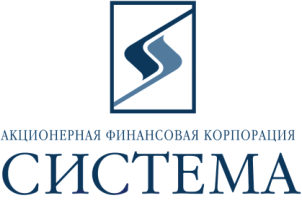 ЗАО «Сбербанк-АСТ»Исх.11/201311 апреля 2013г.ТЕХНИЧЕСКОЕ ЗАДАНИЕ НА ПОСТАВКУ Предмет закупки - поставка офисной мебели в соответствии с прилагаемой спецификацией:Обращаем Ваше внимание, что подача предложений, проводится путем снижения начальной максимальной цены за единицу товара (начальной максимальной цены по позициям). 	Срок поставки – в течение 5 рабочих дней с даты получения уведомления от Заказчика о принятии решения по выбору Победителя.   Способы оплаты – оплата производится по факту поставки в течение 5 рабочих дней с даты поставки на основании счета, счета-фактуры.   Обязательные требования: Участник должен соответствовать требованиям, предъявляемым законодательством Российской Федерации к лицам, осуществляющим поставку товара, являющимся предметом электронных торгов.Участник должен соответствовать требованию о не проведении ликвидации участника электронных торгов или не проведении в отношении участника электронных торгов процедуры банкротства.Участник должен соответствовать требованию о не приостановлении деятельности участника  электронных торгов в порядке, предусмотренном Кодексом Российской Федерации об административных правонарушениях на день регистрации участника на электронные торги.Участник должен соответствовать требованию об отсутствии у участника электронных торгов задолженности по начисленным налогам, сборам и иным обязательным платежам в бюджеты любого уровня или государственные внебюджетные фонды за прошедший календарный год, размер которой превышает двадцать пять процентов балансовой стоимости активов участника электронных торгов по данным бухгалтерской отчетности за последний завершенный отчетный период, что подтверждается актом сверки, выданным ИФНС о состоянии расчетов с бюджетами всех уровней и внебюджетными фондами за последний отчетный период, с отметкой налогового органа.Участник не должен оказывать влияние на деятельность Заказчика, Организаторов, та также сотрудников и аффилированных лиц. Участник должен работать  на Российском рынке не менее трех лет, и меть опыт работы с крупными клиентами, а также соответствовать требованию об отсутствии фактов нарушения обязательств по договорам с ОАО АФК «Система», в том числе фактов задержки поставок товаров/выполнения работ/предоставления услуг в течение последнего календарного года.Участник должен действовать и иметь действующие филиалы (агентства, подразделения, представительства, склады) на территории г.Москвы и Московской области.Дополнительные условия:Условия поставки – доставка осуществляется транспортом Поставщика, включая погрузку/выгрузку товара. При приеме товара Заказчик имеет право проводить выборочный контроль качества товара, а в случае возникновения необходимости Заказчик осуществляет контроль в размере 100% объема поставляемого товара. Поставщик производит доставку товара в рабочие часы и не позднее за 1 час до окончания рабочего времени. Адрес поставки –   г. Москва, ул. Моховая, д.13 стр 1.Предоставление гарантийных обязательств на оборудование не меньше срока предоставления гарантийных обязательств производителем товара.Требования к обслуживанию и расходам на эксплуатацию – все расходы в рамках гарантийного обслуживания (замена, ремонт) несет Поставщик.Порядок формирования цены – цена должна быть указана в рублях,  являться фиксированной на весь срок действия договора, должна включать в себя все расходы на перевозку, страхование, уплату таможенных пошлин, налогов (в т.ч. НДС), доставку к месту нахождения склада Заказчика, всех погрузочно-разгрузочных работ (в т.ч. занос товара на склад Заказчика или к месту его хранения) и другие обязательные платежи.В течение одного рабочего дня после окончания электронных торгов Победитель должен направить по  адресу patrina@sistema.ru, копию коммерческого предложения, поданного в ходе проведения электронных торгов  с указанием спецификации на поставку Товара, исполнения обязательных и основных требований,  заверенное подписью руководителя и печатью компании.В течение пяти рабочих дней после окончания электронных торгов Победитель должен по требованию Заказчика, в случае если он не имеет договорных отношений с Заказчиком, предоставить следующие документы:- выписку из ЕГРЮЛ (копия или оригинал),- подтверждения полномочий лица, имеющего право действовать от лица организации. Управляющий директор по оптимизации закупок                                                                       							А.В.Никифоров№НаименованиеСерия/АртикулРазмерыОписаниеЦветИзображениеКол-во,штНач. макс. цена за ед. товара, руб. с НДСНач. макс. стоимость,  руб. с НДС1Диван двухместныйValensiya1680x1000x900Категория II: Экокожа: коллекция SANTA NEW (глянец)Светло- коричневый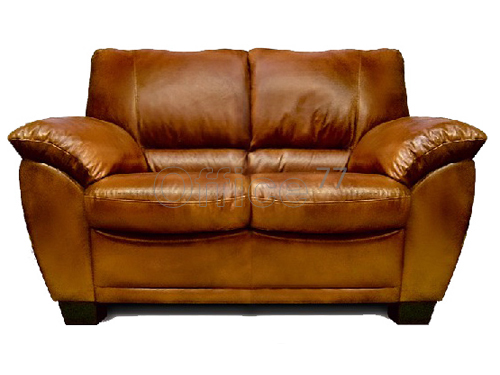 219 000,0038 000,002КреслоValensiya1060x1000x900Категория II: Экокожа: коллекция SANTA NEW (глянец)Светло коричневый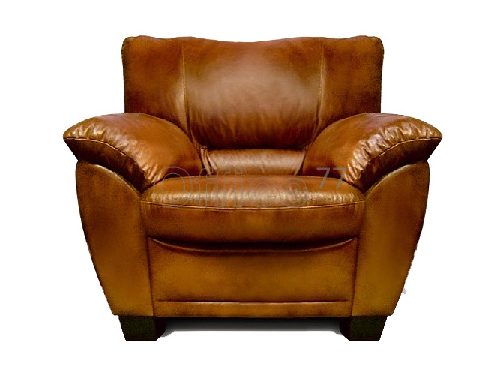 113 000,0013 000,003Журнальный стол 700438 СЛ700438L 114 x W 61 x H 51Столешница - ДСП, натуральный шпон
Ножки -ковкаВишня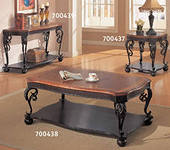 113 000,0013 000,004Консоль 700439700439L 132 x W 51 x H 76Столешница - ДСП, натуральный шпон
Ножки -ковкаВишня114 000,0014 000,005Кресло ЭлектраШ 630 × Г 760 × В 1320Кресла снабжены механизмом качания с возможностью фиксации в вертикальном положении. 
Искусственная кожа.  
Подлокотники и пятилучье выполнены из натурального дерева.коричневый 591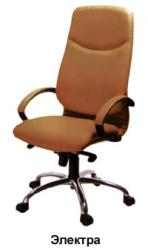 29 500,0019 000,006Стол переговоровSenat250x104x78материал - МДФ
покрытие - меламин, лак
толщина столешниц - 50 мм
кромка столешниц - МДФГруша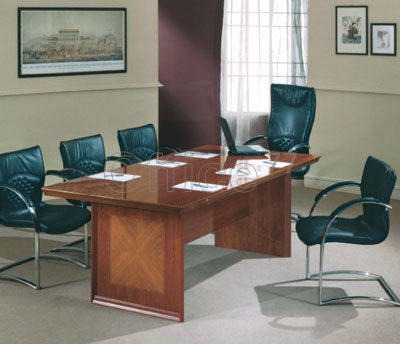 152 000,0052 000,007Греденция (Приставка 2 раздвижные двери)Senat128x52x78 смматериал - МДФ
покрытие - меламин, лак
толщина столешниц - 50 мм
кромка столешниц - МДФГруша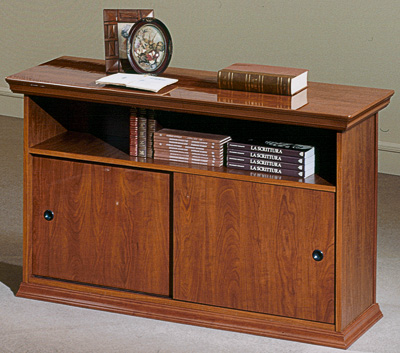 134 500,0034 500,008Кресло  CH-65894*62*58 смОбивка: Натуральная кожа
Набивка кресла: Стандартный (standart) поролон плотности 25-40 кг/м3
Каркас: монолитныйОбивка черная, каркас дерева светлый орех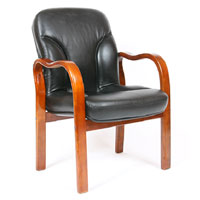 88 200,0065 600,00